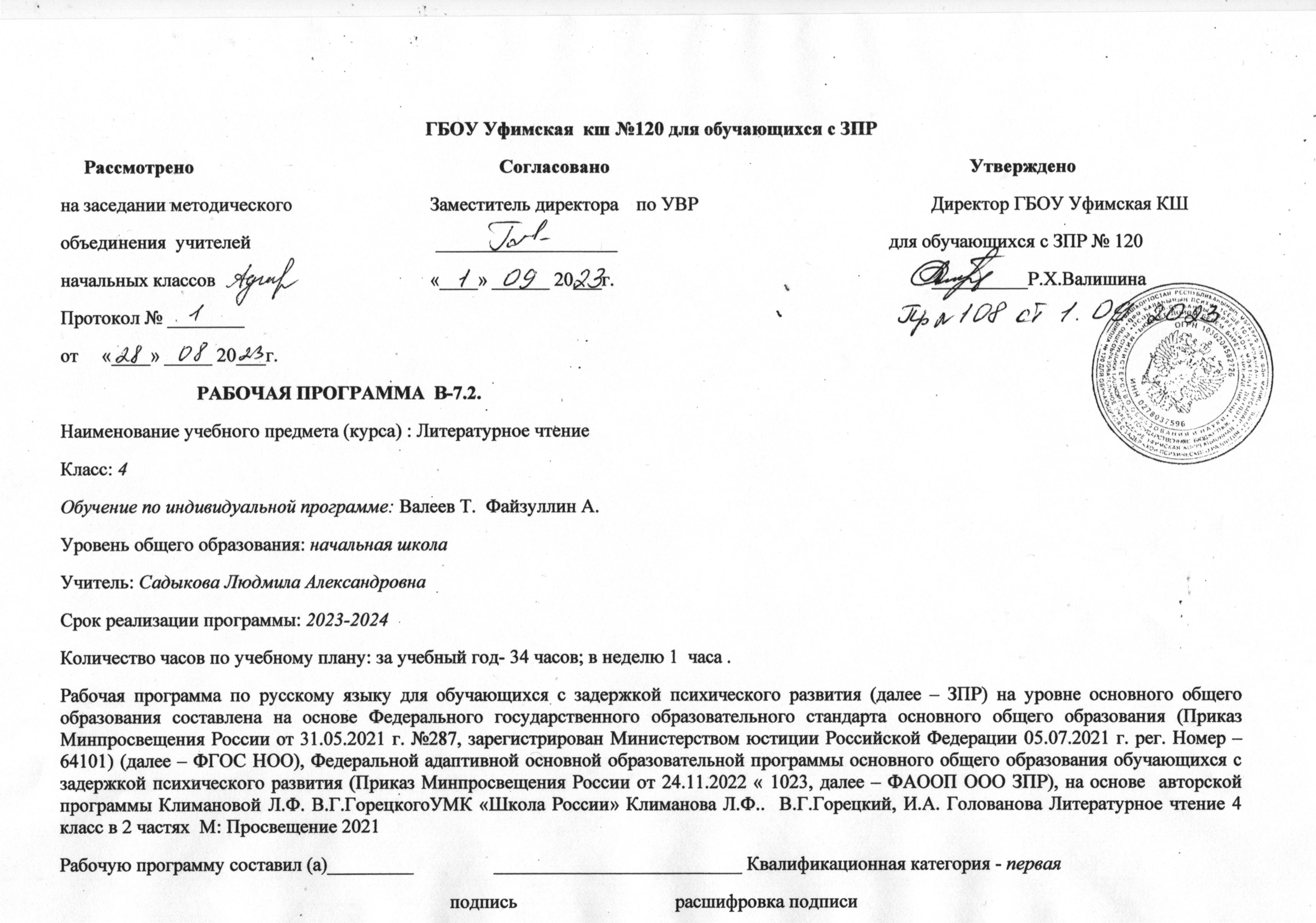 ПОЯСНИТЕЛЬНАЯ ЗАПИСКАЛИТЕРАТУРНОЕ ЧТЕНИЕ       Рабочая программа по литературному чтению для обучающихся с задержкой психического развития (далее – ЗПР) на уровне основного общего образования составлена на основе Федерального государственного образовательного стандарта основного общего образования (Приказ Минпросвещения России от 31.05.2021 г. №287, зарегистрирован Министерством юстиции Российской Федерации 05.07.2021 г. рег. Номер – 64101) (далее – ФГОС НОО), Федеральной адаптивной основной образовательной программы основного общего образования обучающихся с задержкой психического развития (Приказ Минпросвещения России от 24.11.2022 « 1023, далее – ФАООП ООО ЗПР), Рабочей программы основного начального образования «Литературное чтение», Концепции преподавания  русского языка и литературы в Российской Федерации, Программы воспитания, с учетом распределенных по классам проверяемых требований к результатам освоения. ОБЩАЯ ХАРАКТЕРИСТИКА УЧЕБНОГО ПРЕДМЕТА «ЛИТЕРАТУРНОЕ ЧТЕНИЕ»Как и русский язык, литературное чтение предстаёт в качестве одного из ведущих предметов, обеспечивающих наряду с достижением предметных результатов, становление базового умения, необходимого для успешного изучения других предметов и дальнейшего обучения, читательской грамотности и закладывает основы интеллектуального, речевого, эмоционального, духовно-нравственного развития обучающихся с ЗПР.Обучающиеся с ЗПР, наряду с другими учебными трудностями, испытывают затруднения при формировании навыка чтения. Они долго и с большим трудом овладевают техникой чтения, недостаточно понимают смысл прочитанного, во время чтения могут допускать большое количество разнообразных ошибок (пропуски, замены, перестановки букв, ударение, чтение по догадке и др.). Обучающиеся с ЗПР часто оказываются не в состоянии самостоятельно использовать контекст при осмыслении встречающихся в нем незнакомых слов и выражений. Они затрудняются передать главную мысль прочитанного, установить причинно-следственные связи, самостоятельно охарактеризовать героев произведения и дать оценку их поступкам. Обучающиеся с ЗПР долгое время затрудняются в правильном интонировании при чтении. Учебный предмет «Литературное чтение» является одним из основных предметов в системе подготовки обучающегося с ЗПР. Овладение читательской компетенцией, умение излагать свои мысли необходимо для полноценной социализации обучающегося с ЗПР. В процессе освоения курса у обучающихся повышается уровень коммуникативной культуры: формируются умения составлять диалоги, высказывать собственное мнение, строить монолог в соответствии с речевой задачей, работать с различными видами текстов, самостоятельно пользоваться справочным аппаратом учебника, находить информацию в словарях, справочниках. Позитивное отношение к книгам и чтению способствует формированию общей культуры. Приобретенные обучающимися с ЗПР знания, полученный опыт решения учебных задач, а также сформированность предметных и универсальных действий в процессе изучения предмета «Литературное чтение» станут фундаментом обучения в основном звене школы, а также будут востребованы в жизни.Программа отражает содержание обучения предмету «Литературное чтение» с учетом особых образовательных потребностей обучающихся с ЗПР. Коррекционная направленность обучения предполагает введение дополнительных видов деятельности и специальных упражнений, направленных на преодоление недостатков в развитии речи обучающихся с ЗПР, обогащение словарного запаса, активизацию развития звукового анализа и синтеза как основы профилактики специфических ошибок чтения. Учитель начальных классов должен поддерживать тесную связь с учителем-логопедом, осуществляющим профилактику таких расстройств письменной речи как дислексия.Для совершенствования техники чтения, преодоления разнообразных ошибок и затруднений у обучающихся с ЗПР проводятся специальные тренировочные упражнения, включающие чтение слоговых таблиц, столбиков слов с наращиванием слогов, чтение пар слов, отличающихся одной буквой, преобразование слов, отработка чтения слов определенной слоговой структуры и др. Также используются упражнения по расширению поля зрения читающего, тренировки зрительного восприятия. Особое место отводится работе с текстом, в процессе которой обучающиеся поэтапно переводятся от умений работать с помощью учителя к самостоятельному анализу прочитанного. Склонность обучающихся с ЗПР к механическому чтению требует необходимости усиления видов деятельности учащихся над осознанностью чтения, пониманием прочитанного. С первого класса проводится работа над выборочным чтением, нахождением в предложении или тексте заданных слов, выражений, отрывков. Обучающиеся с ЗПР приучаются к целостному анализу прочитанного, поиску логических связей между частями произведения, причинно-следственных связей между событиями. Большое значение уделяется словарной работе. Происходит развитие понятийной стороны речи, расширение словаря;обучающиеся с ЗПР приучаются обращать внимание на непонятные слова, развивают привычку выяснять их значение, более тонко анализируют языковой материал. Должна предусматриваться специальная продолжительная работа по обучению пересказу. Обучающиеся учатся излагать тексты небольшого объема с опорой на картинный план и ключевые слова, затем на план-вопрос и позже на совместно составленный план излагаемого текста, при этом визуальная поддержка может долго служить опорой для обучающегося.При усвоении учебного предмета «Литературное чтение» у обучающихся с ЗПР формируется положительная мотивация к систематическому чтению и слушанию художественной литературы и произведений устного народного творчества; происходит достижение необходимого для продолжения образования уровня общего речевого развития; формируется первоначальное представление о многообразии жанров художественных произведений и произведений устного народного творчества; происходит овладение элементарными умениями анализа и интерпретации текста, осознанного использования при анализе текста изученных литературных понятий в соответствии с представленными предметными результатами по классам; происходит овладение техникой смыслового чтения вслух, «про себя» (молча) и текстовой деятельностью, обеспечивающей понимание и использование информации для решения учебных задач. А так обеспечение преемственности и логики начального основного общего образования.Программа по литературному чтению представляет вариант распределения предметного содержания по годам обучения с характеристикой планируемых результатов. Содержание программы по литературному чтению раскрывает следующие направления литературного образования обучающегося: речевая и читательская деятельности, круг чтения, творческая деятельность.В основу отбора произведений для литературного чтения положены общедидактические принципы обучения: соответствие возрастным возможностям и особенностям восприятия обучающимися фольклорных произведений и литературных текстов; представленность в произведениях нравственно-эстетических ценностей, культурных традиций народов России, отдельных произведений выдающихся представителей мировой детской литературы.Важным принципом отбора содержания программы по литературному чтению является представленность разных жанров, видов и стилей произведений, обеспечивающих формирование функциональной литературной грамотности обучающегося, а также возможность достижения метапредметных результатов, способности обучающегося воспринимать различные учебные тексты при изучении других предметов учебного плана начального общего образования.Планируемые результаты изучения литературного чтения включают личностные, метапредметные результаты за период обучения, а также предметные достижения обучающегося за каждый год обучения на уровне начального общего образования.Литературное чтение является преемственным по отношению к учебному предмету «Литература», который изучается на уровне основного общего образования.Освоение программы по литературному чтению в  4 классе  - 34 часа, 1 раз в неделю.СОДЕРЖАНИЕ УЧЕБНОГО ПРЕДМЕТА «ЛИТЕРАТУРНОЕ ЧТЕНИЕ»Круг чтения: былина как эпическая песня о героическом событии. Герой былины — защитник страны. Образы русских богатырей: Ильи Муромца, Алёши Поповича, Добрыни Никитича, Никиты Кожемяки (где жил, чем занимался, какими качествами обладал). Средства художественной выразительности в былине: устойчивые выражения, повторы, гипербола. Устаревшие слова, их место в былине и представление в современной лексике. Народные былинно-сказочные темы в творчестве художника В. М. Васнецова.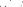 Произведения для чтения: произведения малых жанров фольклора, народные сказки (2-3 сказки по выбору), сказки народов России (2-3 сказки по выбору), былины из цикла об Илье Муромце, Алёше Поповиче, Добрыне Никитиче (1-2 по выбору).Творчество А.С. Пушкина. Картины природы в лирических произведениях А.С. Пушкина. Средства художественной выразительности в стихотворном произведении (сравнение, эпитет, олицетворение, метафора) на примере 2-3 произведений. Литературные сказки А.С. Пушкина в стихах: «Сказка о мёртвой царевне и о семи богатырях». Фольклорная основа авторской сказки. Положительные и отрицательные герои, волшебные помощники, язык авторской сказки.Произведения для чтения: А.С. Пушкин «Сказка о мёртвой царевне и о семи богатырях», «Няне», «Осень» (отрывки), «Зимняя дорога» и другие.Творчество И.А. Крылова. Представление о басне как лиро-эпическом жанре. Круг чтения: басни на примере произведений И.А. Крылова, И.И. Хемницера, Л.Н. Толстого, С.В. Михалкова. Басни стихотворные и прозаические (не менее трёх). Развитие событий в басне, её герои (положительные, отрицательные). Аллегория в баснях. Сравнение басен: назначение, темы и герои, особенности языка.Произведения для чтения: Крылов И.А. «Стрекоза и муравей», «Квартет», И.И. Хемницер «Стрекоза», Л.Н. Толстой «Стрекоза и муравей» и другие.Творчество М.Ю. Лермонтова. Круг чтения: лирические произведения М.Ю. Лермонтова (не менее трёх). Средства художественной выразительности (сравнение, эпитет, олицетворение); рифма, ритм. Метафора как «свёрнутое» сравнение. Строфа как элемент композиции стихотворения. Переносное значение слов в метафоре. Метафора в стихотворениях М.Ю. Лермонтова.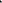 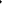 Произведения для чтения: М.Ю. Лермонтов «Утёс», «Парус», «Москва, Москва! . . . Люблю тебя как сын.. .» и другие.Литературная сказка. Тематика авторских стихотворных сказок (две-три по выбору). Герои литературных сказок (произведения П.П. Ершова, П.П. Бажова, С.Т. Аксакова, С.Я. Маршака и другие). Связь литературной сказки с фольклорной: народная речь как особенность авторской сказки. Иллюстрации в сказке: назначение, особенности.Произведения для чтения: П.П. Бажов «Серебряное копытце», П.П. Ершов «Конёк-Горбунок», С.Т. Аксаков «Аленький цветочек» и другие.Картины природы в творчестве поэтов и писателей XIX—XX веков. Лирика, лирические произведения как описание в стихотворной форме чувств поэта, связанных с наблюдениями, описаниями природы. Круг чтения: лирические произведения поэтов и писателей (не менее пяти авторов по выбору): В.А. Жуковский, И.С. Никитин, Е.А. Баратынский, Ф.И. Тютчев, А.А. Фет, Н.А. Некрасов, И.А. Бунин, А.А. Блок, К.Д. Бальмонт и другие. Темы стихотворных произведений, герой лирического произведения. Авторские приёмы создания художественного образа в лирике. Средства выразительности в произведениях лирики: эпитеты, синонимы, антонимы, сравнения, олицетворения, метафоры. Репродукция картины как иллюстрация к лирическому произведению.Произведения для чтения: В.А. Жуковский «Загадка», И.С. Никитин «В синем небе плывут над полями. Ф.И. Тютчев «Как неожиданно и ярко», А.А. Фет «Весенний дождь», Е.А. Баратынский «Весна, весна! Как воздух чист..», И.А. Бунин «Листопад» (отрывки) и другие (по выбору).Творчество Л.Н. Толстого. Круг чтения (не менее трёх произведений): рассказ (художественный и научно-познавательный), сказки, басни, быль. Повесть как эпический жанр (общее представление). Значение реальных жизненных ситуаций в создании рассказа, повести. Отрывки из автобиографической повести Л.Н. Толстого «Детство». Особенности художественного текста-описания: пейзаж, портрет героя, интерьер. Примеры текста-рассуждения в рассказах ЛОН. Толстого.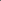 Произведения для чтения: Л.Н. Толстой «Детство» (отдельные главы), «Русак», «Черепаха» и другие (по выбору).Произведения о животных и родной природе. Взаимоотношения человека и животных, защита и охрана природы как тема произведений литературы. Круг чтения (не менее трёх авторов): на примере произведений А.И. Куприна, В.П. Астафьева, КГ. Паустовского, М.М. Пришвина, Ю.И. Коваля и другие.Произведения для чтения: В.П. Астафьев «Капалуха», МОМ. Пришвин «Выскочка», С.А. Есенин «Лебёдушка», К.Г. Паустовский «Корзина с еловыми шишками» и другие (по выбору).Произведения о детях. Тематика произведений о детях, их жизни, играх и занятиях, взаимоотношениях со взрослыми и сверстниками (на примере произведений не менее трёх авторов): А.П. Чехова, Б.С. Житкова, Н.Г. Гарина-Михайловского, В.В. Крапивина и других. Словесный портрет героя как его характеристика. Авторский способ выражения главной мысли. Основные события сюжета, отношение к ним героев.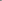 Произведения для чтения: А.П. Чехов «Мальчики», Н.Г. Гарин-Михайловский «Детство Тёмы» (отдельные главы), М.М. Зощенко «О Лёньке и Миньке» (1-2 рассказа из цикла), К.Г. Паустовский «Корзина с еловыми шишками» и другие.Пьеса. Знакомство с новым жанром пьесой-сказкой. Пьеса - произведение литературы и театрального искусства (одна по выбору). Пьеса как жанр драматического произведения.Пьеса и сказка: драматическое и эпическое произведения. Авторские ремарки: назначение, содержание.Произведения для чтения: С.Я. Маршак «Двенадцать месяцев» и другие.Юмористические произведения. Круг чтения (не менее двух произведений по выбору): юмористические произведения на примере рассказов М.М. Зощенко, В.Ю. Драгунского, Н.Н. Носова, В.В. Голявкина. Герои юмористических произведений. Средства выразительности текста юмористического содержания: гипербола. Юмористические произведения в кино и театре.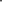 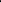 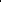 Произведения для чтения: В.Ю. Драгунский «Денискины рассказы» (1-2 произведения по выбору), Н.Н. Носов «Витя Малеев в школе и дома» (отдельные главы) и другие.Зарубежная литература. Расширение круга чтения произведений зарубежных писателей. Литературные сказки Ш. Перро, Х.-К. Андерсена, братьев Гримм и других (по выбору). Приключенческая литература: произведения Дж. Свифта, Марка Твена. 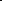 Произведения для чтения: Х.-К. Андерсен «Дикие лебеди», «Русалочка», Дж. Свифт «Приключения Гулливера» (отдельные главы), Марк Твен «Том Сойер» (отдельные главы) и другие (по выбору).Библиографическая культура (работа с детской книгой и справочной литературой). Польза чтения и книги: книга — друг и учитель. Правила читателя и способы выбора книги (тематический, систематический каталог). Виды информации в книге: научная, художественная, справочно-иллюстративный материал.Типы книг (изданий): книга-произведение, книга-сборник, собрание сочинений, периодическая печать, справочные издания.Работа с источниками периодической печати.УНИВЕРСАЛЬНЫЕ УЧЕБНЫЕ ДЕЙСТВИЯ(ПРОПЕДЕВТИЧЕСКИЙ УРОВЕНЬ)Изучение содержания учебного предмета «Литературное чтение» в 4 классе способствует работе над рядом метапредметных результатов. Познавательные универсальные учебные действияБазовые логические и исследовательские действия:отвечать на вопросы по прослушанному тексту; пересказывать самостоятельно прочитанный  текст; составлять тексты в устной форме в соответствии с поставленными задачами; различать научно-познавательный, художественный, юмористический текст; читать вслух целыми словами без пропусков и перестановок букв и слогов доступные по восприятию и небольшие по объёму прозаические и стихотворные произведения (без отметочного оценивания); 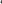 читать про себя (молча), оценивать своё чтение с точки зрения понимания и запоминания текста; анализировать текст: определять главную мысль, обосновывать принадлежность к жанру, определять тему и главную мысль, находить в тексте заданный эпизод, устанавливать взаимосвязь между событиями, эпизодами текста; характеризовать героя и давать оценку его поступкам; сравнивать героев одного произведения по предложенным критериям; составлять план (вопросный, номинативный, цитатный) текста, дополнять и восстанавливать нарушенную последовательность; исследовать текст: находить средства художественной выразительности (сравнение, эпитет, олицетворение, метафора), описания в произведениях разных жанров (пейзаж, интерьер), выявлять особенности стихотворного текста (ритм, рифма, строфа).Работа с информацией:использовать справочную информацию для получения дополнительной информации в соответствии с учебной задачей; характеризовать книгу по её элементам (обложка, оглавление, аннотация, предисловие, иллюстрации, примечания и другое); выбирать книгу в библиотеке в соответствии с учебной задачей; составлять аннотацию.Коммуникативные универсальные учебные действиясоблюдать правила речевого этикета в учебном диалоге, отвечать и задавать вопросы к учебным и художественным текстам; 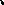 пересказывать текст в соответствии с учебной задачей; рассказывать о тематике детской литературы, о любимом писателе и его произведениях; оценивать мнение авторов о героях и своё отношение к ним; использовать элементы импровизации при исполнении фольклорных произведений; сочинять небольшие тексты повествовательного и описательного характера по наблюдениям, на заданную тему,  принимать участие в коллективном поиске средств решения поставленных задач, договариваться о распределении функций.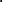 Регулятивные универсальные учебные действия:выполнять инструкции и требования учителя, соблюдать основные требования к организации учебной деятельности; планировать свои действия в соответствии с поставленной задачей и условием ее реализации; исправлять допущенные ошибки, соотносить полученный результат с образцом и замечать несоответствия под руководством учителя и самостоятельно; понимать значение чтения для самообразования и саморазвития; самостоятельно организовывать читательскую деятельность во время досуга; определять цель выразительного исполнения и работы с текстом; оценивать выступление (своё и одноклассников) с точки зрения передачи настроения, особенностей произведения и героев.Совместная деятельность:участвовать в театрализованной деятельности: инсценировании и драматизации (читать по ролям, разыгрывать сценки); соблюдать правила взаимодействия; ответственно относиться к своим обязанностям в процессе совместной деятельности, оценивать свой вклад в общее дело.ПЛАНИРУЕМЫЕ РЕЗУЛЬТАТЫ ОСВОЕНИЯ ПРОГРАММЫ УЧЕБНОГО ПРЕДМЕТА «ЛИТЕРАТУРНОЕ ЧТЕНИЕ»ЛИЧНОСТНЫЕ РЕЗУЛЬТАТЫЛичностные результаты освоения программы по литературному чтению достигаются в процессе единства учебной и воспитательной деятельности, обеспечивающей позитивную динамику развития личности обучающегося, ориентированную на процессы самопознания, саморазвития и самовоспитания. Личностные результаты освоения программы по литературному чтению отражают освоение обучающимися социально значимых норм и отношений, развитие позитивного отношения обучающихся к общественным, традиционным, социокультурным и духовно-нравственным ценностям, приобретение опыта применения сформированных представлений и отношений на практике.В результате изучения литературного чтения на уровне начального общего образования у обучающегося с ЗПР будут сформированы следующие личностные результаты:Гражданско-патриотическое воспитание: 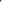 становление ценностного отношения к своей Родине, малой родине, проявление интереса к изучению родного языка, истории и культуре Российской Федерации, понимание естественной связи прошлого и настоящего в культуре общества; осознание своей этнокультурной и российской гражданской идентичности, сопричастности к прошлому, настоящему и будущему своей страны и родного края, проявление уважения к традициям и культуре своего и других народов в процессе восприятия и анализа произведений выдающихся представителей русской литературы и творчества народов России;первоначальные представления о человеке как члене общества, о правах и ответственности, уважении и достоинстве человека, о нравственно-этических нормах поведения и правилах межличностных отношений.Духовно-нравственное воспитание:освоение опыта человеческих взаимоотношений, проявление сопереживания, уважения, любви, доброжелательности и других моральных качеств к родным и другим людям, независимо от их национальности, социального статуса, вероисповедания; осознание этических понятий, оценка поведения и поступков персонажей художественных произведений в ситуации нравственного выбора; выражение своего видения мира, индивидуальной позиции посредством накопления и систематизации литературных впечатлений, разнообразных по эмоциональной окраске; неприятие любых форм поведения, направленных на причинение физического и морального вреда другим людям.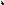 Эстетическое воспитание:проявление уважительного отношения и интереса к художественной культуре, к различным видам искусства, восприимчивость к традициям и творчеству своего и других народов, готовность выражать своё отношение в разных видах художественной деятельности; приобретение эстетического опыта слушания, чтения и эмоционально-эстетической оценки произведений фольклора и художественной литературы; понимание образного языка художественных произведений, выразительных средств, создающих художественный образ.Трудовое воспитание:осознание ценности труда в жизни человека и общества, ответственное потребление и бережное отношение к результатам труда, навыки участия в различных видах трудовой деятельности, интерес к различным профессиям.Экологическое воспитание:бережное отношение к природе, осознание проблем взаимоотношений человека и животных, отражённых в литературных произведениях; неприятие действий, приносящих вред окружающей среде.Ценности научного познания:ориентация в деятельности на первоначальные представления о научной картине мира, понимание важности слова как средства создания словесно-художественного образа, способа выражения мыслей, чувств, идей автора; овладение смысловым чтением для решения различного уровня учебных и жизненных задач; потребность в самостоятельной читательской деятельности, саморазвитии средствами литературы, развитие познавательного интереса, активности, инициативности, любознательности и самостоятельности в познании произведений фольклора и художественной литературы, творчества писателей.МЕТАПРЕДМЕТНЫЕ РЕЗУЛЬТАТЫВ результате изучения литературного чтения на уровне начального общего образования у обучающегося с ЗПР будут сформированы познавательные универсальные учебные действия, коммуникативные универсальные учебные действия, регулятивные универсальные учебные действия, совместная деятельность.Познавательные универсальные учебные действияБазовые логические действия:сравнивать произведения по теме, главной мысли, жанру, соотносить произведение и его автора, устанавливать после совместного анализа основания для сравнения произведений, устанавливать аналогии; объединять произведения по жанру, авторской принадлежности; определять с помощью учителя существенный признак для классификации, классифицировать произведения по темам, жанрам; находить после совместного анализа закономерности и противоречия при анализе сюжета (композиции), восстанавливать нарушенную последовательность событий (сюжета), составлять аннотацию, отзыв по предложенному алгоритму; выявлять недостаток информации для решения учебной (практической) задачи на основе предложенного алгоритма; устанавливать причинно-следственные связи в сюжете фольклорного и художественного текста, при составлении плана, пересказе текста, характеристике поступков героев.Базовые исследовательские действия:определять разрыв между реальным и желательным состоянием объекта (ситуации) на основе предложенных учителем вопросов; 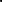 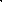 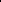 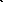 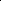 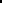 формулировать с помощью учителя цель, планировать изменения объекта, ситуации; сравнивать несколько вариантов решения задачи, выбирать наиболее подходящий (на основе предложенных критериев); формулировать с помощь. учителя выводы и подкреплять их доказательствами на основе результатов проведённого наблюдения (опыта, классификации, сравнения, исследования); прогнозировать возможное развитие процессов, событий и их последствия в аналогичных или сходных ситуациях.Работа с информацией:выбирать источник получения информации; находить в предложенном источнике информацию, представленную в явном виде, согласно заданному алгоритму; распознавать достоверную и недостоверную информацию самостоятельно или на основании предложенного учителем способа её проверки; соблюдать с помощью взрослых (учителей, родителей (законных представителей) правила информационной безопасности при поиске информации в информационно-коммуникационной сети «Интернет»; анализировать и создавать текстовую, видео, графическую, звуковую информацию в соответствии с учебной задачей; самостоятельно создавать схемы, таблицы для представления информации.Коммуникативные универсальные учебные действия Общение:воспринимать и формулировать суждения, выражать эмоции в соответствии с целями и условиями общения в знакомой среде; проявлять уважительное отношение к собеседнику, соблюдать правила ведения диалога и дискуссии; признавать возможность существования разных точек зрения; корректно и аргументированно высказывать своё мнение; строить речевое высказывание в соответствии с поставленной задачей; 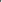 создавать устные и письменные тексты (описание, рассуждение, повествование); готовить с помощью взрослого небольшие публичные выступления; подбирать иллюстративный материал (рисунки, фото, плакаты) к тексту выступления.Регулятивные универсальные учебные действия К концу обучения на уровне начального общего образования у обучающегося с ЗПР формируются регулятивные универсальные учебные действия.Самоорганизация:планировать действия по решению учебной задачи для получения результата; выстраивать последовательность выбранных действий, придерживаться последовательности действий в соответствии с целью.Самоконтроль:устанавливать после совместного анализа причины успеха (неудач) учебной деятельности; корректировать свои учебные действия для преодоления ошибок.Совместная деятельность:с помощью учителя формулировать краткосрочные и долгосрочные цели (индивидуальные с учётом участия в коллективных задачах) в стандартной (типовой) ситуации на основе предложенного формата планирования, распределения промежуточных шагов и сроков; принимать цель совместной деятельности, коллективно строить действия по её достижению: распределять роли, договариваться, обсуждать процесс и результат совместной работы; проявлять готовность руководить, выполнять поручения, подчиняться; ответственно выполнять свою часть работы; оценивать после совместного анализа свой вклад в общий результат; выполнять совместные проектные задания с опорой на предложенные образцы; планировать действия по решению учебной задачи для получения результата; выстраивать последовательность выбранных действий.К концу обучения в 4 классе обучающийся научится:с помощью учителя отвечать на вопрос о значимости художественной литературы и фольклора для всестороннего развития личности человека, находить в произведениях отражение нравственных ценностей, фактов бытовой и духовной культуры народов России и мира, ориентироваться в нравственно-этических понятиях в контексте изученных произведений; 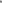 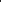 демонстрировать интерес и положительную мотивацию к систематическому чтению и слушанию художественной литературы и произведений устного народного творчества: формировать собственный круг чтения; читать вслух и про себя в соответствии с учебной задачей, использовать разные виды чтения (изучающее, ознакомительное, поисковое выборочное, просмотровое выборочное); читать вслух целыми словами без пропусков и перестановок букв и слогов доступные по восприятию и небольшие по объёму прозаические и стихотворные произведения в темпе не менее 70 - 80 слов в минуту (без отметочного оценивания); читать наизусть не менее 5 стихотворений в соответствии с изученной тематикой произведений; различать художественные произведения и познавательные тексты; различать прозаическую и стихотворную речь: называть особенности стихотворного произведения (ритм, рифма, строфа), отличать лирическое произведение от эпического; понимать жанровую принадлежность, содержание, смысл прослушанного (прочитанного) произведения: отвечать и формулировать вопросы с помощью учителя (в том числе проблемные) к познавательным, учебным и художественным текстам; различать и называть отдельные жанры фольклора (считалки, загадки, пословицы, потешки, небылицы, народные песни, скороговорки, сказки о животных, бытовые и волшебные), приводить примеры произведений фольклора разных народов России; соотносить читаемый текст с жанром художественной литературы (литературные сказки, рассказы, стихотворения, басни), приводить примеры разных жанров литературы России и стран мира; владеть элементарными умениями анализа и интерпретации текста: определять тему и главную мысль, последовательность событий в тексте произведения, выявлять связь событий, эпизодов текста; характеризовать героев, давать оценку их поступкам, составлять портретные характеристики персонажей под контролем учителя, выявлять взаимосвязь между поступками и мыслями, чувствами героев, сравнивать героев одного произведения по самостоятельно выбранному критерию (по аналогии или по контрасту), характеризовать собственное отношение к героям, поступкам; 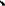 находить в тексте средства изображения героев (портрет) и выражения их чувств, описание пейзажа и интерьера, устанавливать причинно-следственные связи событий, явлений, поступков героев; объяснять значение незнакомого слова с опорой на контекст и с использованием словаря; находить в тексте примеры использования слов в прямом и переносном значении, средства художественной выразительности (сравнение, эпитет, олицетворение, метафора); уметь применять изученные понятия (автор, мораль басни, литературный герой, персонаж, характер, тема, идея, заголовок, содержание произведения, эпизод, смысловые части, композиция, сравнение, эпитет, олицетворение, метафора, лирика, эпос, образ); участвовать в обсуждении прослушанного (прочитанного) произведения: строить монологическое и диалогическое высказывание с соблюдением норм русского литературного языка (норм произношения, словоупотребления, грамматики); устно и письменно формулировать простые выводы на основе прослушанного (прочитанного) текста, подтверждать свой ответ примерами из текста; составлять план текста (вопросный, номинативный, цитатный), пересказывать (устно) подробно, выборочно, сжато (кратко), от лица героя, с изменением лица рассказчика, от третьего лица; читать по ролям с соблюдением норм произношения, расстановки ударения, инсценировать небольшие эпизоды из произведения; составлять устные и письменные высказывания на заданную тему по содержанию произведения (не менее 6 - 7 предложений устно, 4 - 5 письменно), писать сочинения на заданную темуиспользуя разные типы речи (повествование, описание, рассуждение); 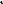 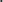 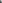 корректировать собственный текст с учётом правильности, выразительности письменной речи; составлять краткий отзыв о прочитанном произведении по заданному алгоритму; сочинять по аналогии с прочитанным, составлять рассказ по иллюстрациям, от имени одного из героев, придумывать продолжение прочитанного произведения (не менее  7 - 9 предложений); использовать в соответствии с учебной задачей аппарат издания (обложка, оглавление, аннотация, иллюстрация, предисловие, приложение, сноски, примечания); выбирать книги для самостоятельного чтения с учётом рекомендательного списка, используя картотеки, рассказывать о прочитанной книге; использовать справочную литературу, электронные образовательные и информационные ресурсы информационно-коммуникационной сети «Интернет» (в условиях контролируемого входа), для получения дополнительной информации в соответствии с учебной задачей.ТЕМАТИЧЕСКОЕ ПЛАНИРОВАНИЕИндивидуальная  рабочая программа по литературному чтению   для  школьников с РАС: Файзуллин А,  составлена в соответствии с основными положениями Федерального государственного образовательного стандарта начального общего образования обучающихся с ограниченными возможностями здоровья ФГОС НОО ОВЗ (ЗПР) . Рассчитана на 34 часа , 1 час в неделю. Для реализации материала используются учебники Л.Ф,Климановой, В.Г.Горецкого ,М.В.Головановой «Литературное чтение» 4 класс в 2 частях Москва 2020 г.   Программа отражает содержание курса обучения литературному чтению  школьников с РАС с учетом их особых образовательных потребностей.  Все дети обучаются по программе 7.2. По индивидуальному учебному плану.Валеев Тагир – программу 3 класса усвоил с трудом. Работоспособность на уроках низкая. Внимание на учебе не сосредоточенно. Работает медленно, быстро утомляется. Если задание кажется ему сложным, кусает себя, замахивается на учеников и учителя, издает звуки. Следует простым инструкциям, сложные инструкции выполняет не охотно. Чтение слогами-словами, стихи не учит.Файзуллин Арсен – программу 3 класса усвоил с трудом, из-за диагноза. Не может сконцентрировать свое внимание на изучаемом материале. Периодически отвлекается от своих дел и выполняет задание.  Быстро утомляется и теряет интерес. Проявляется стереотипия. Устно отвечает на вопросы педагога, письменная работа затруднена. В строке стал писать в 3 классе. Почерк неразборчивый. Темп деятельности медленный. Следовать сложным инструкциям вызывает затруднения, требуется помощь взрослого. Чтение слогами-словами, стихи заучивает на слух.  Литературное чтение.Тематическое планирование(34 часов 1 часа в неделю)№Тема, раздел курсаПрограммное содержаниеМетоды и формы организации обучения. Характеристика деятельности обучающихся1О Родине,героическиестраницыисторииНаше Отечество, образродной земли встихотворных и прозаических произведениях писателей и поэтов ХIХ и ХХ веков.(произведенияИ. С. Никитина,Н. М. Языкова,С. Т. Романовского,А. Т. Твардовского,С. Д. Дрожжина,В. М. Пескова и др.).Представлениео проявлении любвик родной землев литературе разныхнародов (на примереписателей родногокрая, народов России). Знакомство с культурно-историческим наследиемРоссии, великие людии события: образыАлександра Невского,Дмитрия Пожарского,Дмитрия Донского,Александра Суворова,Михаила Кутузоваи других выдающихсязащитников Отечества (по выбору). Отражение нравственнойидеи: любовь к Родине. Героическое прошлое России, тема Великой Отечественной войны в произведениях литературы.Осознание понятий:поступок, подвиг.Расширение представлений о народнойи авторской песне:понятие «историческая песня», знакомство с песнями на темуВеликой Отечественной войны.Разговор перед чтением: страницы истории родной страны —тема фольклорных и авторских произведений (не менее 4 по выбору), объяснение пословицы «Родной свой край деламипрославляй».Совместная работа: словарная работа по уточнению лексического значения слов.Тренинг техники чтения: предварительное прочтение слов из текста со стечением согласных и слов сложной слоговой структуры.Восприятие на слух поэтических и прозаических произведений,выражающих нравственно-этические понятия: любовь к Отчизне, родной земле. Например, Н. М. Языков «Мой друг! Чтоможет быть милей…», А. Т. Твардовский «О родине большойи малой», А. В. Жигулин «О, Родина! В неярком блеске…»,В. М. Песков «Отечество», С. Д. Дрожжин «Родине»,Р. Г. Гамзатов «О Родине, только о Родине», «Журавли».Учебный диалог: обсуждение проблемы «Понятие Родины длякаждого из нас», объяснение своей позиции с приведением примеров из текстов, раскрытие смысла пословиц о Родине, соотнесение их с прослушанными/прочитанными произведениями.Чтение произведений о героях России. Например, С. Т. Романовский «Ледовое побоище», Н. П. Кончаловская «Слово о побоище Ледовом», историческая песня «Кузьма Минин и Дмитрий Пожарский во главе ополчения», Ф. Н. Глинка «Солдатская песня» и другие произведения.Работа с текстом произведения: анализ заголовка, определениетемы, выделение главной мысли, осознание идеи текста,нахождение доказательства отражения мыслей и чувств автора,наблюдение и рассматривание иллюстраций и репродукцийкартин (например, П. Д. Корин «Александр Невский», И. С. Глазунов «Дмитрий Донской»), соотнесение их сюжета.с соответствующими фрагментами текста: озаглавливание.Обсуждение вопросов, например, «Какие слова из произведенияподходят для описания картины?», «Какие слова могли быстать названием картины?».Творческое задание: поиск дополнительной информации о защитниках Отечества, подготовка монологического высказывания, составление письменного высказывания на основе прочитанного/прослушанного текста (не менее6 - 7 10 предложений устно, 4 - 5 письменно).Коллективная работа: сравнение произведений, относящихся к одной теме, но разным жанрам (рассказ, стихотворение, народная и авторская песня).Слушание произведений о народном подвиге в Великой Отечественной войне: Р. И. Рождественский «Если б камни моглиговорить…», «Реквием», Е. А. Благинина «Папе на фронт» и др.Учебный диалог: обсуждение проблемного вопроса «Почемуговорят, что День Победы — это „радость со слезами на глазах“?», осознание нравственно-этических понятий «поступок»,«подвиг».Упражнение в выразительном чтении, соблюдение интонационного рисунка (пауз, темпа, ритма, логических ударений) в соответствии с особенностями текста для передачи эмоционального настроя произведения.Проектное задание: поиск и слушание песен о войне (поиск информации об автореслов, композиторе) на контролируемых ресурсах Интернета. Учить наизусть стихотворения о Родине (по выбору).Коллективный проект «Нам не нужна война» (в форме литературного вечера, вечера песни, книги воспоминаний родных, книги памяти и другие варианты). Дифференцированная работа: подготовка сообщения об известном человеке своего края.2Фольклор(устноенародноетворчество)Фольклор как народная духовная культура. Представлениео многообразии видовфольклора: словесный, музыкальный,обрядовый (календарный). Пониманиекультурного значенияфольклора дляпоявления художественной литературы.Обобщение представлений о малыхжанрах фольклора.Сказочники. Собиратели фольклора(А. Н. Афанасьев,В. И. Даль). Углубление представленийо видах сказок:о животных, бытовые, волшебные. Отражение в произведениях фольклора нравственных ценностей, быта и культуры народов мира. Сходство фольклорных произведений разных народов по тематике, художественным образам и форме («бродячие» сюжеты).Разговор перед чтением: обсуждение вопросов: «Что такоефольклор?», «Какие произведения относятся к фольклору?»,объяснение, приведение примеров.Игра «Вспомни и назови»: анализ предложенных произведениймалых жанров фольклора, определение жанра, объяснениеи ответ на вопрос «К каким жанрам относятся эти тексты?»,аргументация своего мнения.Совместная работа: словарная работа по уточнению лексического значения слов.Тренинг техники чтения: предварительное прочтение слов из текста со стечением согласных и слов сложной слоговой структуры.Чтение произведений малого фольклора (по выбору): загадок,пословиц, скороговорок, потешек, песен, небылиц, закличек,используя интонацию, паузы, темп, ритм, логические ударенияв соответствии с особенностями текста для передачи эмоционального настроя произведения.Учебный диалог: обсуждение цитаты А. С. Пушкина о пословицах «Что за золото! А что за роскошь, что за смысл, какой толкв каждой пословице нашей!», составление монологическоговысказывания.Работа в парах: сравнение пословиц разных народов, объяснениезначения, установление тем, группировка пословиц на одну тему,упражнения на восстановление текста пословиц, соотнесениепословиц с текстом произведения (темой и главной мыслью).Работа со схемой: «чтение» информации, представленнойв схематическом виде, обобщение представлений о видах сказок, выполнение задания «Вспомните и назовите произведения».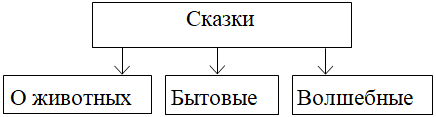 Чтение вслух и про себя фольклорных произведений (народных сказок), определяя мотив и цель чтения, отвечая на вопрос: «На какой вопрос хочу получить ответ, читая произведение?», различение реальных и сказочных событий в народных произведениях.Учебный диалог: осознание ценности нравственно-этических понятий для всех народов: трудолюбие, дружба, честность. Наблюдение за особенностями построения волшебной сказки (зачин, троекратные повторы, концовка), выделение смысловых частей сказки в соответствии с сюжетом, определение последовательности событий в произведении, поиск устойчивых выражений.Составление номинативного плана. Пересказ (устно) содержания подробно, краткий пересказ.Творческое задание: рассказ о собирателях фольклора (А. Н. Афанасьев, В. И. Даль, братья Гримм), знакомство с их книгами, составление высказывания о культурной значимости художественной литературы и фольклора с включением в собственную речь пословиц, крылатых выражений и других средств выразительности.Работа в группе (совместная деятельность): сочинение сказок (по аналогии), проведение конкурса на лучшего знатока фольклорных жанров.Проектное задание: поиск дополнительной информации о собирателях фольклора, представление своего сообщения в классе.Расширение представлений о былине как эпической песне о героическом событии. Герой былины — защитник страны. Образы русских богатырей: Ильи Муромца, Алёши Поповича, Добрыни Никитича (где жил, чем занимался, какими качествами обладал). Средства художественной выразительностив былине: устойчивыевыражения, повторы, гипербола. Устаревшие слова, их место в былине и представление в современной лексике. Народные былинно-сказочные темы в творчествеВ. М. Васнецова.Разговор перед чтением: история возникновения былин, их особенностей (напевность, протяжность исполнения). Слушание былин об Илье Муромце, Алёше Поповиче, Добрыне Никитиче и других богатырях, контроль восприятия произведения: ответы на вопросы по фактическому содержанию текста. Например, былины «Исцеление Ильи Муромца», «Ильины три поездочки», «Добрыня и Змей», «Вольга и Микула».Учебный диалог: обсуждение главной мысли былинного эпоса — стремление богатырей защищать родную землю.Работа с текстом произведения: анализ сюжета былины (реальность и сказочность событий), ответы на вопросы, наблюдение за особенностями языка (устаревшие слова, повторы, эпитеты, гиперболы), нахождение устаревших слов (архаизмов) без называния терминов, подбор к ним синонимов.Работа в парах (поисковое выборочное чтение): характеристика русского богатыря (реальность и сказочность героя).Пересказ былины от лица её героя.Совместная работа: сравнение волшебной сказки и былины (тема, герои, наличие волшебства).Рассказ о творчестве В. М. Васнецова, рассматривание репродукций картин художника «Три богатыря», «Витязь на распутье», «Гусляры», «Баян», составление рассказа-описания (словесный портрет одного из богатырей) с использованием былинных слов и выражений.Дифференцированная работа: составление словаря устаревших слов.3ТворчествоА. С. Пушкина Картины природыв лирических произведениях А. С. Пушкина. Углублениепредставленияо средствах художественной выразительности в стихотворномпроизведении (сравнение, эпитет, олицетворение, метафора).Расширение представления о литературныхсказках А. С. Пушкина в стихах: «Сказкао мёртвой царевнеи о семи богатырях».Фольклорная основаавторской сказки.Положительныеи отрицательныегерои, волшебные помощники, язык авторской сказки.Разговор перед чтением: понимание общего настроения лирического произведения.Совместная работа: словарная работа по уточнению лексического значения слов.Тренинг техники чтения: предварительное прочтение слов из текста со стечением согласных и слов сложной слоговой структуры.Слушание стихотворных произведений А. С. Пушкина («Осень» (отрывки): «Унылая пора! Очей очарованье!», «Октябрь уж наступил…», «Туча», «Гонимы вешними лучами…», «Зимняя дорога», «Зимнее утро» (по выбору), обсуждение эмоционального состояния при восприятии описанных картин природы, ответ на вопрос «Какое настроение создаёт произведение? Почему?».Работа с текстом произведения: упражнение в нахождениисравнений, эпитетов, олицетворений, выделение в тексте слов,использованных в прямом и переносном значении, наблюдениеза рифмой и ритмом стихотворения, нахождение образных слови выражений, поиск значения незнакомого слова в словаре.Выразительное чтение и чтение наизусть лирических произведений с интонационным выделением знаков препинания,с соблюдением орфоэпических и пунктуационных норм.Чтение наизусть лирических произведений А. С. Пушкина(по выбору).Слушание и чтение произведения А. С. Пушкина «Сказкао мёртвой царевне и о семи богатырях», удержание в памятисобытий сказки, обсуждение сюжета.Работа с текстом произведения (изучающее и поисковое выборочное чтение): анализ сюжета, повтор как основа изменения сюжета, характеристика героев (положительные или отрицательные, портрет), волшебные помощники, описание чудес в сказке, анализ композиции.Творческое задание: составление словесных портретов главных героев с использованием текста сказки.Совместная работа: заполнение таблицы на основе сравнения сказок, сходных по сюжету (В. А. Жуковский «Спящая царевна», «Белоснежка и семь гномов»): сюжеты, герои, чудесаи превращения.Дифференцированная работа: чтение очерка К. Г. Паустовского«Сказки Пушкина», «чтение» информации, представленной в схематическом виде, обобщение представлений о сказках А. С. Пушкина, выполнение задания «Вспомните и назовите произведения».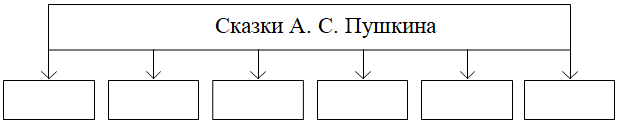 Творческое задание: составление выставки на тему «Книги А. С. Пушкина», написание краткого отзыва о самостоятельно прочитанном произведении по заданному образцу.4Творчество И. А. Крылова Представление о басне как лиро-эпическом жанре. Расширение круга чтения басен на примере произведений А. И. Крылова, И. И. Хемницера, Л. Н. Толстого и других баснописцев. Басни стихотворные и прозаические. Развитие событийв басне, её герои (положительные, отрицательные). Аллегория в баснях. Сравнение басен: назначение, темы и герои, особенности языка.Игра «Вспомни и назови»: анализ предложенных произведений, определение жанра (басня) и автора (И. А. Крылов, Л. Н. Толстой), ответ на вопрос «К каким жанрам относятся эти тексты? Почему?», аргументация своего мнения.Совместная работа: словарная работа по уточнению лексического значения слов.Тренинг техники чтения: предварительное прочтение слов из текста со стечением согласных и слов сложной слоговой структуры.Разговор перед чтением: история возникновения жанра, Эзоп — древнегреческий баснописец, его басни, рассказ о творчествеИ. А. Крылова.Слушание и чтение басен: И. А. Крылов «Стрекоза и Муравей»,«Квартет», «Кукушка и Петух», И. И. Хемницер «Стрекозаи муравей», Л. Н. Толстой «Стрекоза и муравьи» (не менее 3 по выбору), подготовка ответа на вопрос «Какое качество высмеивает автор?».Учебный диалог: сравнение басен (сюжет, мораль, форма, герои), заполнение таблицы.Работа с текстом произведения: характеристика героя (положительный или отрицательный), понимание аллегории, работас иллюстрациями, поиск в тексте морали (поучения) и крылатых выражений.Упражнение в выразительном чтении вслух и наизусть с сохранением интонационного рисунка произведения (конкурс чтецов «Басни русских баснописцев»). Дифференцированная работа: «чтение» информации, представленной в схематическом виде, обобщение представлений о баснописцах, выполнение задания «Вспомните и назовите».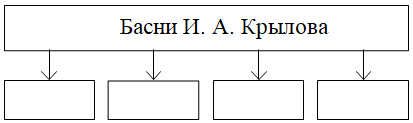 Творческое задание: инсценирование басни.Поиск книг И. А. Крылова, рассматривание и чтение их, анализ библиографического аппарата книги: обложка, оглавление, предисловие, иллюстрации, аннотация.5Творчество М. Ю. Лермонтова Лирические произведения М. Ю. Лермонтова: средства художественной выразительности (сравнение, эпитет, олицетворение); рифма, ритм. Метафора как «свёрнутое» сравнение. Строфа как элемент композиции стихотворения. Переносное значение слов в метафоре. Метафора в стихотворениях М. Ю. Лермонтова.Разговор перед чтением: понимание общего настроения лирического произведения, творчество М. Ю. Лермонтова. Совместная работа: словарная работа по уточнению лексического значения слов.Тренинг техники чтения: предварительное прочтение слов из текста со стечением согласных и слов сложной слоговой структуры.Слушание стихотворных произведений (не менее 3) М. Ю. Лермонтова: «Горные вершины…», «Утёс», «Парус»,«Москва, Москва! Люблю тебя как сын…» и др.Учебный диалог: обсуждение эмоционального состояния при восприятии описанных картин природы, ответ на вопрос «Какое чувство создаёт произведение?».Работа с текстом произведения: упражнение в нахождении сравнений и эпитетов, выделение в тексте слов, использованных в прямом и переносном значении, наблюдение за рифмой и ритмом стихотворения, нахождение образных слов и выражений, поиск значения незнакомого слова в словаре, поиск олицетворения и метафор, определение вида строф.Рассматривание репродукций картин и подбор к ним соответствующих стихотворных строк.Упражнение в выразительном чтении вслух и наизусть с сохранением интонационного рисунка произведения.Творческое задание: словесное рисование картин на основе прочитанных стихотворений.6Литературная сказка Тематика авторских стихотворных сказок. Расширение представлений о героях литературных сказок (произведения М. Ю. Лермонтова, П. П. Ершова, П. П. Бажова,С. Т. Аксакова). Связь литературной сказкис фольклорной: народная речь — особенность авторской сказки. Иллюстрации в сказке: назначение, особенности.Разговор перед чтением: уточнение представлений о жанре сказки, расширение знаний о том, как и почему из глубины веков дошли до нас народные сказки, первые авторы литературных сказок.Совместная работа: словарная работа по уточнению лексического значения слов.Тренинг техники чтения: предварительное прочтение слов из текста со стечением согласных и слов сложной слоговой структуры.Слушание и чтение литературных сказок. Например, М. Ю. Лермонтов «Ашик-Кериб», П. П. Ершов «Конёк-Горбунок», В. Ф. Одоевский «Городок в табакерке», С. Т. Аксаков «Аленький цветочек», Е. Л. Шварц «Сказка о потерянном времени». Работа с текстом произведения (характеристика героя): нахождение описания героя, определение взаимосвязи между поступками героев, сравнение героев по аналогии или по контрасту, оценка поступков героев (2-3 сказки по выбору).Учебный диалог: обсуждение отношения автора к героям, поступкам, описанным в сказках.Анализ сюжета рассказа: определение последовательности событий, формулирование вопросов (в том числе проблемных) по основным событиям сюжета, восстановление нарушенной последовательности событий, нахождение в тексте заданного эпизода, составление цитатного плана текста с выделением отдельных эпизодов, смысловых частей.Составление вопросного плана текста с выделением эпизодов, смысловых частей под контролем учителя.Пересказ (устно) содержания произведения выборочно. Чтение диалогов по ролям.Знакомство со сказом П. П. Бажова «Серебряное копытце», выделение особенностей жанра.Работа с текстом произведения: упражнение в нахождении народной лексики, устойчивых выражений, выделение в тексте слов, использованных в прямом и переносном значении, нахождение образных слов и выражений, поиск устаревших слов, установление значения незнакомого слова в словаре. Творческое задание: драматизация отрывков из сказки П. П. Ершова «Конёк-Горбунок».Проверочная работа по итогам изученного раздела: демонстрация начитанности и сформированности специальных читательских умений. Проверка и оценка своей работы по предложенным критериям.Выбор книги для самостоятельного чтения с учётом рекомендательного списка, написание аннотациик самостоятельно прочитанному произведению.Составление (письменно) рассказа-рассуждения «Моя любимая литературная сказка», раскрытие своего отношения к художественной литературе.7Картины природы в творчестве поэтов и писателей ХIХ векаЛирика, лирические произведения как описание в стихотворной форме чувств поэта, связанных с наблюдениями,описаниями природы.Расширение кругачтения лирическихпроизведений поэтовХIХ века:В. А. Жуковский,Е. А. Баратынский,Ф. И. Тютчев,А. А. Фет,Н. А. Некрасов.Темы стихотворныхпроизведений, геройлирического произведения. Авторскиеприёмы созданияхудожественногообраза в лирике.Углубление представлений о средствахвыразительностив произведенияхлирики: эпитеты,синонимы, антонимы,сравнения, олицетворения, метафоры.Репродукция картиныкак иллюстрацияк лирическомупроизведению.Разговор перед чтением: стихотворные произведения как способ передачи чувств автора, лирические и эпические произведения: сходство и различия.Совместная работа: словарная работа по уточнению лексического значения слов.Тренинг техники чтения: предварительное прочтение слов из текста со стечением согласных и слов сложной слоговой структуры.Слушание лирических произведений, обсуждение эмоционального состояния при восприятии описанных картин природы,ответ на вопрос «Какое настроение создаёт произведение?Почему?». На примере стихотворений Ф. И. Тютчева «Ещёземли печален вид…», «Как неожиданно и ярко…», А. А. Фета«Весенний дождь», «Бабочка», В. А. Жуковского «Ночь», «Песня», Е. А. Баратынского «Весна, весна! Как воздух чист!», «Где сладкий шёпот…» (не менее 5 авторов по выбору).Работа с текстом произведения: упражнение в нахождениисравнений и эпитетов, олицетворений, метафор, выделениев тексте слов, использованных в прямом и переносном значении, наблюдение за рифмой и ритмом стихотворения, нахождение образных слов и выражений, поиск значения незнакомогослова в словаре, характеристика звукописи, определение видастроф.Совместная работа: сравнение лирических произведений по теме,созданию настроения; подбор синонимов к заданным словам,анализ поэтических выражений и обоснование выбора автора.Упражнение в выразительном чтении вслух и наизусть с сохранением интонационного рисунка произведения (конкурс чтецовстихотворений).Рассматривание репродукций картин и подбор к ним соответствующих стихотворных строк.Творческое задание: словесное рисование описанных в стихотворении картин.8Творчество Л.Н. Толстого Расширение представлений о творчествеЛ. Н. Толстого: рассказ (художественный и научно-познавательный), сказки, басни, быль. Первоначальное представление о повести как эпическом жанре. Значение реальных жизненных ситуаций в создании рассказа, повести. Отрывки из автобиографической повести Л. Н. Толстого «Детство». Углубление представлений об особенностях художественного текста-описания: пейзаж, портрет героя, интерьер. Примерытекста-рассужденияв рассказах Л. Н. Толстого.Игра «Вспомни и назови»: анализ предложенных отрывков из произведений Л. Н. Толстого, определение жанра, объяснение и ответ на вопрос «К каким жанрам относятся эти тексты? Почему?», аргументация своего мнения.Совместная работа: словарная работа по уточнению лексического значения слов.Тренинг техники чтения: предварительное прочтение слов из текста со стечением согласных и слов сложной слоговой структуры.Разговор перед чтением: общее представление об эпосе (на примере рассказа), знакомство с повестью как эпическим жанром, в основе которого лежит повествование о каком-либо событии. Слушание и чтение произведений Л. Н. Толстого «Детство» (отрывки из повести), «Мужик и водяной», «Русак», «Черепаха» и др.Обсуждение темы и главной мысли произведений, определение признаков жанра (автобиографическая повесть, рассказ, басня), характеристика героев с использованием текста (не менее 3 произведений).Анализ сюжета рассказа: определение последовательности событий, формулирование вопросов по основным событиям сюжета, восстановление нарушенной последовательности событий, нахождение в тексте заданного эпизода, составление цитатного плана текста с выделением отдельных эпизодов, смысловых частей.Работа с композицией произведения: определение завязки, кульминации, развязки.Пересказ содержания произведения, используя разные типы речи (повествование, описание, рассуждение) с учётом специфики художественного, научно-познавательного и учебного текстов.Работа в парах: сравнение рассказов (художественный и научно-познавательный), тема, главная мысль, события, герои:«Черепаха» и «Русак».Работа со схемой: «чтение» информации, представленнойв схематическом виде, обобщение представлений о произведениях Л. Н. Толстого.Проверочная работа по итогам изученного раздела: демонстрация начитанности и сформированности специальных читательских умений. Проверка и оценка своей работы по предложенным критериям.Дифференцированная работа: составление устного или письменного высказывания (не менее 6 - 7 предложений устно, 4 – 5 письменно) на тему «Моё любимое произведение Л. Н. Толстого».Поиск в библиотеке и представление книг на тему «Произведения Л. Н. Толстого», составление списка произведений Л. Н. Толстого.9Картины природыв творчестве поэтови писателей ХХ века Лирика, лирические произведения как описание в стихотворной форме чувств поэта, связанных с наблюдениями, описаниями природы. Расширение круга чтения лирических произведений поэтов ХХ века:И. А. Бунин,А. А. Блок,К. Д. Бальмонт,М. И. Цветаева.Темы стихотворныхпроизведений, геройлирического произведения. Авторскиеприёмы созданияхудожественногообраза в лирике.Углубление представлений о средствахвыразительностив произведенияхлирики: эпитеты,синонимы, антонимы,сравнения, олицетворения, метафоры.Разговор перед чтением: стихотворные произведения как способ передачи чувств автора, лирические и эпические произведения: сходство и различия.Совместная работа: словарная работа по уточнению лексического значения слов.Тренинг техники чтения: предварительное прочтение слов из текста со стечением согласных и слов сложной слоговой структуры.Слушание лирических произведений, обсуждение эмоционального состояния при восприятии описанных картин природы, ответ на вопрос «Какое настроение создаёт произведение? Почему?». На примере стихотворений И. А. Бунина «Гаснет вечер, даль синеет…», «Ещё и холоден и сыр…», А. А. Блока «Рождество», К. Д. Бальмонта «К зиме», М. И. Цветаевой «Наши царства», «Бежит тропинка с бугорка», С. А. Есенина «Бабушкины сказки», «Лебёдушка» (по выбору).Работа с текстом произведения: упражнение в нахождениисравнений и эпитетов, олицетворений, метафор, выделениев тексте слов, использованных в прямом и переносном значении, наблюдение за рифмой и ритмом стихотворения, нахождение образных слов и выражений, поиск значения незнакомогослова в словаре, характеристика звукописи, определение видастроф.Работа в парах: сравнение лирических произведений по теме,созданию настроения, подбор синонимов к заданным словам,анализ поэтических выражений и обоснование выбораавтора.Упражнение в выразительном чтении вслух и наизусть с сохранением интонационного рисунка произведения (конкурс чтецовстихотворений).Рассматривание репродукций картин и подбор к ним соответствующих стихотворных строк.Творческое задание: воссоздание в воображении словесное рисование описанных в стихотворении картин.Написание сочинения-описания (после предварительнойподготовки) на тему «Картины родной природы в изображениихудожников».Творческое задание: составление выставки книг на тему «Картины природы в произведениях поэтов ХIХ—ХХ веков», написание краткого отзыва о самостоятельно прочитанном произведении по заданному образцу.10Произведения о животных и родной природе Углубление представлений о взаимоотношениях человекаи животных, защита и охрана природы — тема произведений литературы. Расширение круга чтения на примере произведенийА. И. Куприна, В. П. Астафьева, К. Г. Паустовского, М. М. Пришвина.Разговор перед чтением: взаимоотношения человека и животных, обсуждение цели чтения, выбор формы чтения (вслух или про себя), удержание учебной задачи и ответ на вопрос «На какой вопрос хочу получить ответ?» Совместная работа: словарная работа по уточнению лексического значения слов.Тренинг техники чтения: предварительное прочтение слов из текста со стечением согласных и слов сложной слоговой структуры.Чтение вслух и про себя произведений о животных: В. П. Астафьев «Стрижонок Скрип», «Капалуха», «Весенний остров», А. И. Куприн «Скворцы», К. Г. Паустовский «Какие бывают дожди» (не 2 двух произведений по выбору). Учебный диалог: обсуждение темы и главной мысли произведений, определение признаков жанра.Работа с текстом произведения: составление портретной характеристики персонажей с приведением примеров из текста, нахождение в тексте средств изображения героев и выражения их чувств, сравнение героев по их внешнему виду и поступкам, установление взаимосвязи между поступками, чувствами героев.Совместная работа: упражнение в составлении вопросов (в том числе проблемных) к произведению.Анализ сюжета рассказа: определение последовательности событий, формулирование вопросов по основным событиям сюжета, восстановление нарушенной последовательности событий, нахождение в тексте заданного эпизода, составление вопросного плана текста с выделением отдельных эпизодов, смысловых частей.Работа с композицией произведения: определение завязки, кульминации, развязки.Пересказ содержания произведения от лица героя.Работа в парах: сравнение рассказов (тема, главная мысль, герои). Проверочная работа по итогам изученного раздела: демонстрация начитанности и сформированности специальных читательских умений. Проверка и оценка своей работы по предложенным критериям.Составление высказывания-рассуждения (устно и/или письменно) на тему «Почему надо беречь природу?» (не менее  7 - 8 предложений устно, 4 – 5 письменно).Составление выставки книг (тема дружбы человека и животного), рассказ о любимой книге на эту тему.11Произведения о детях Расширение тематики произведений о детях, их жизни, играхи занятиях, взаимоотношениях со взрослыми и сверстниками (на примере содержания произведенийА. П. Чехова, Б. С. Житкова, Н. Г. Гарина-Михайловского и др.) Словесный портрет героя как его характеристика. Авторский способ выражения главной мысли. Основные события сюжета, отношение к ним героев.Разговор перед чтением: обсуждение цели чтения, выбор формы чтения (вслух или про себя), удерживание учебной задачи и ответ на вопрос «На какой вопрос хочу получить ответ, читая произведение?».Совместная работа: словарная работа по уточнению лексического значения слов.Тренинг техники чтения: предварительное прочтение слов из текста со стечением согласных и слов сложной слоговой структуры.Чтение вслух и про себя произведений о жизни детей в разное время: А. П. Чехов «Мальчики», Н. Г. Гарин-Михайловский «Детство Тёмы», Б. С. Житков «Как я ловил человечков», К. Г. Паустовский «Корзина с еловыми шишками» (не менее 3 авторов).Работа с текстом произведения: составление портретной характеристики персонажей с приведением примеров из текста, нахождение в тексте средств изображения героев и выражения их чувств, сравнение героев по их внешнему виду и поступкам, установление взаимосвязи между поступками, чувствами героев, определение авторского отношения к героям. Совместная работа: упражнение в составлении вопросов (в том числе проблемных) к произведению. Анализ сюжета рассказа: определение последовательности событий, формулирование вопросов по основным событиям сюжета, восстановление нарушенной последовательности событий, нахождение в тексте заданного эпизода, составление вопросного плана текста с выделением отдельных эпизодов, смысловых частей, определение завязки, кульминации, развязки (композиция произведения).Работа в парах: составление цитатного плана, оценка совместной деятельности.Упражнения в выразительном чтении небольших эпизодов с соблюдением орфоэпических и интонационных норм при чтении вслух.Пересказ (устно) произведения от лица героя или от третьего лица. Дифференцированная работа: составление рассказа от имени одного из героев.Проверочная работа по итогам изученного раздела: демонстрация начитанности и сформированности специальных читательских умений. Проверка и оценка своей работы по предложенным критериям.Творческое задание: выбор книги по теме «О детях», представление самостоятельно прочитанного произведения и выбранной книги с использованием аппарата издания (обложка, оглавление, аннотация, предисловие, иллюстрации, сноски, примечания). Составление рассказа-рассуждения о любимой книге о детях.12Пьеса Знакомство с новым жанром — пьесой-сказкой. Пьеса — произведение литературы и театральногоискусства. Пьеса какжанр драматическогопроизведения. Пьесаи сказка: драматическое и эпическое произведения. Авторские ремарки: назначение, содержание.Совместная работа: словарная работа по уточнению лексического значения слов.Тренинг техники чтения: предварительное прочтение слов из текста со стечением согласных и слов сложной слоговой структуры.Чтение вслух и про себя пьес. Например, С. Я. Маршак«Двенадцать месяцев», Е. Л. Шварц «Красная Шапочка» (одна по выбору).Ориентировка в понятиях: пьеса, действие, персонажи, диалог, ремарка, реплика.Учебный диалог: анализ действующих лиц, обсуждение проблемы:является ли автор пьесы действующим лицом, ответ навопрос «Почему в тексте приводятся авторские замечания(ремарки), каково их назначение?».Совместная работа: анализ и обсуждение драматического произведения (пьесы) и эпического (сказки) — определение сходстваи различий, диалог как текст пьесы. Чтение по ролям.Совместная деятельность: подготовка к инсценированию эпизода — выбор эпизода пьесы, распределение ролей, выразительное чтение по ролям, перевоплощение в героя.Экскурсия в театр (при наличии условий) и просмотр детского спектакля.Творческое задание: создание (рисование) афиши спектакля.13Юмористическиепроизведения Расширение кругачтения юмористических произведенийна примере рассказовВ. Ю. Драгунского,Н. Н. Носова,В. В. Голявкина,М. М. Зощенко. Героиюмористическихпроизведений. Средства выразительности текста юмористического содержания: гипербола. Юмористические произведения в кино и театре.Разговор перед чтением: обсуждение проблемного вопроса«Какой текст является юмористическим?».Совместная работа: словарная работа по уточнению лексического значения слов.Тренинг техники чтения: предварительное прочтение слов из текста со стечением согласных и слов сложной слоговой структуры.Слушание и чтение художественных произведений, оценкаэмоционального состояния при восприятии юмористическогопроизведения, ответ на вопрос «Какое чувство вызывает сюжетрассказа? Почему?». Рассказы В. Ю. Драгунского «Главные реки», В. В. Голявкина «Никакой горчицы я не ел», М. М. Зощенко «Ёлка», «Не надо врать», Н. Н. Носова «Метро» (не менее 2 произведений по выбору).Работа с текстом произведения: составление портретной характеристики персонажей с приведением примеров из текста, нахождение в тексте средства изображения героев и выражения их чувств.Коллективная работа: чтение диалогов по ролям, выбор интонации, отражающей комичность ситуации.Дифференцированная работа: придумывание продолжения рассказа.Проверочная работа по итогам изученного раздела: демонстрация начитанности и сформированности специальных читательских умений. Проверка и оценка своей работы по предложенным критериям.Литературная викторина по произведениям Н. Н. Носова, В. Ю. Драгунского.Слушание записей (аудио) юмористических произведений, просмотр фильмов.14Зарубежная литература Расширение круга чтения произведений зарубежных писателей Литературные сказки Ш. Перро, Х.-К. Андерсена, братьев Гримм. Приключенческая литература: произведенияДж. Свифта, Марка Твена.Разговор перед чтением: установление цели чтения, ответ на вопрос «На какой вопрос хочу получить ответ, читая произведение?» Совместная работа: словарная работа по уточнению лексического значения слов.Тренинг техники чтения: предварительное прочтение слов из текста со стечением согласных и слов сложной слоговой структуры.Чтение литературных сказок зарубежных писателей (по выбору): братья Гримм «Белоснежка и семь гномов», Ш. Перро «Спящая красавица», Х.-К. Андерсен «Дикие лебеди», «Русалочка».Работа с текстом произведения (характеристика героя): нахождение описания героя, определение взаимосвязи между поступками героев, сравнение героев по аналогии или по контрасту, оценка поступков героев.Учебный диалог: обсуждение отношения автора к героям, поступкам, описанным в сказках.Анализ сюжета сказки: определение последовательности событий, формулирование вопросов по основным событиям сюжета, восстановление нарушенной последовательности событий, нахождение в тексте заданного эпизода, составление цитатного плана текста с выделением отдельных эпизодов, смысловых частей.Составление вопросного плана текста с выделением эпизодов, смысловых частей.Пересказ (устно) содержания произведения выборочно. Коллективная работа: чтение диалогов по ролям.Чтение приключенческой литературы: Дж. Свифт «Путешествие Гулливера» (отрывки), Марк Твен «Приключения Тома Сойера» (отрывки).Работа с текстом произведения (характеристика героя): нахождение описания героя, определение взаимосвязи между поступками героев, сравнивание героев по аналогии или по контрасту, оценка поступков героев.Творческое задание: поиск дополнительной справочной информации о зарубежных писателях: Дж. Свифт, Марк Твен, Л. Кэрролл, представление своего сообщения в классе, составление выставки книг зарубежных сказок, книг о животных.Выбор книги для самостоятельного чтения с учётом рекомендательного списка, написание аннотации к самостоятельно прочитанному произведению.15Библиографическая культура (работас детской книгойи справочной литературой) Польза чтения и книги: книга — други учитель. Расширение знаний о правилахчитателя и способах выбора книги (тематический, систематический каталог). Виды информации в книге: научная, художественная (с опорой на внешние показатели книги), её справочно-иллюстративный материал. Очерк как повествование о реальном событии. Типы книг (изданий):книга-произведение, книга-сборник, собрание сочинений, периодическая печать, справочные издания. Работас источниками периодической печати.Экскурсия в школьную или ближайшую детскую библиотеку: тема экскурсии «Зачем нужны книги».Совместная работа: словарная работа по уточнению лексического значения слов.Тренинг техники чтения: предварительное прочтение слов из текста со стечением согласных и слов сложной слоговой структуры.Чтение очерков С. Я. Маршака «Книга — ваш друг и учитель», В. П. Бороздина «Первый в космосе», И. С. Соколова-Микитова «Родина», Н. С. Шер «Картины-сказки».Совместная работа: «чтение» информации, представленной в схематическом виде, заполнение схемы.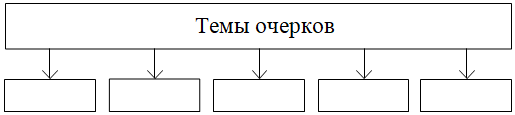 Проверочная работа по итогам изученного раздела: демонстрация начитанности и сформированности специальных читательских умений. Проверка и оценка своей работы по предложенным критериям.Упражнения в выразительном чтении стихотворных и прозаических произведений с соблюдением орфоэпических и интонационных норм при чтении вслух.Поиск информации в справочной литературе, работа с различными периодическими изданиями: газетами и журналами для детей. Составление аннотации (письменно) на любимое произведение. Коллективная работа: подготовка творческого проекта на темы«Русские писатели и их произведения», «Сказки народные и литературные», «Картины природы в творчестве поэтов»,«Моя любимая книга».Рекомендации по летнему чтению, оформление дневника летнего чтения.ВВВВВВВВВВВФФВВВФФФФ№ урока№ урокаСодержание учебного материалаСодержание учебного материалаСодержание учебного материалаКол.часовПрим. срокиПрим. срокиПрим. срокиПрим. срокиПрим. срокиПрим. срокиПрим. срокиПрим. срокиПрим. срокиПрим. срокиПрим. срокиПрим. срокиПрим. срокиФак. сроки прФак. сроки прФак. сроки прФак. сроки прФак. сроки прФак. сроки прФак. сроки прВведение. Знакомство с учебником.Введение. Знакомство с учебником.Введение. Знакомство с учебником.Введение. Знакомство с учебником.Летописи, былины, сказания, жития (12 ч.)Летописи, былины, сказания, жития (12 ч.)Летописи, былины, сказания, жития (12 ч.)Летописи, былины, сказания, жития (12 ч.)Летописи, былины, сказания, жития (12 ч.)Летописи, былины, сказания, жития (12 ч.)Летописи, былины, сказания, жития (12 ч.)Летописи, былины, сказания, жития (12 ч.)Летописи, былины, сказания, жития (12 ч.)Летописи, былины, сказания, жития (12 ч.)Летописи, былины, сказания, жития (12 ч.)Летописи, былины, сказания, жития (12 ч.)Летописи, былины, сказания, жития (12 ч.)Летописи, былины, сказания, жития (12 ч.)Летописи, былины, сказания, жития (12 ч.)1.Знакомство с названием раздела, прогнозирование его содержания. Из летописи «И повесил Олег щит свой на вратах Царьграда»Знакомство с названием раздела, прогнозирование его содержания. Из летописи «И повесил Олег щит свой на вратах Царьграда»Знакомство с названием раздела, прогнозирование его содержания. Из летописи «И повесил Олег щит свой на вратах Царьграда»Знакомство с названием раздела, прогнозирование его содержания. Из летописи «И повесил Олег щит свой на вратах Царьграда»12.События летописи – основные события Древней Руси. Сравнение текста летописи и исторических источников.События летописи – основные события Древней Руси. Сравнение текста летописи и исторических источников.События летописи – основные события Древней Руси. Сравнение текста летописи и исторических источников.События летописи – основные события Древней Руси. Сравнение текста летописи и исторических источников.13.Из летописи «И вспомнил Олег коня своего».Из летописи «И вспомнил Олег коня своего».Из летописи «И вспомнил Олег коня своего».Из летописи «И вспомнил Олег коня своего».14.Летопись – источник исторических фактов. Сравнение текста летописи с текстом произведения А.С. «Песнь о вещем Олеге»Летопись – источник исторических фактов. Сравнение текста летописи с текстом произведения А.С. «Песнь о вещем Олеге»Летопись – источник исторических фактов. Сравнение текста летописи с текстом произведения А.С. «Песнь о вещем Олеге»Летопись – источник исторических фактов. Сравнение текста летописи с текстом произведения А.С. «Песнь о вещем Олеге»1Чудесный мир классики (17 ч.)Чудесный мир классики (17 ч.)Чудесный мир классики (17 ч.)Чудесный мир классики (17 ч.)Чудесный мир классики (17 ч.)Чудесный мир классики (17 ч.)Чудесный мир классики (17 ч.)Чудесный мир классики (17 ч.)Чудесный мир классики (17 ч.)Чудесный мир классики (17 ч.)Чудесный мир классики (17 ч.)Чудесный мир классики (17 ч.)Чудесный мир классики (17 ч.)Чудесный мир классики (17 ч.)Чудесный мир классики (17 ч.)Чудесный мир классики (17 ч.)Чудесный мир классики (17 ч.)Чудесный мир классики (17 ч.)Чудесный мир классики (17 ч.)Чудесный мир классики (17 ч.)Чудесный мир классики (17 ч.)11.11.11.А.С. Пушкин «Няне».А.С. Пушкин «Няне».112.12.12.М.Ю. Лермонтов «Ашик-Кериб». Сравнение русской и турецкой сказок.М.Ю. Лермонтов «Ашик-Кериб». Сравнение русской и турецкой сказок.113.13.13.Жизнь и творчество Л.Н. Толстого Жизнь и творчество Л.Н. Толстого 1Поэтическая тетрадь (9ч.)Поэтическая тетрадь (9ч.)Поэтическая тетрадь (9ч.)Поэтическая тетрадь (9ч.)Поэтическая тетрадь (9ч.)Поэтическая тетрадь (9ч.)Поэтическая тетрадь (9ч.)Поэтическая тетрадь (9ч.)Поэтическая тетрадь (9ч.)Поэтическая тетрадь (9ч.)Поэтическая тетрадь (9ч.)Поэтическая тетрадь (9ч.)Поэтическая тетрадь (9ч.)Поэтическая тетрадь (9ч.)Поэтическая тетрадь (9ч.)Поэтическая тетрадь (9ч.)Поэтическая тетрадь (9ч.)Поэтическая тетрадь (9ч.)Поэтическая тетрадь (9ч.)Поэтическая тетрадь (9ч.)Поэтическая тетрадь (9ч.).1920..1920..1920.Знакомство с названием раздела, прогнозирование его содержания. К.Ушинский «Четыре желания», Ф.И. Тютчев «Еще земли печален вид…», «Как неожиданно и ярко…». Знакомство с названием раздела, прогнозирование его содержания. К.Ушинский «Четыре желания», Ф.И. Тютчев «Еще земли печален вид…», «Как неожиданно и ярко…». 1132.32.32.Фет «Весенний дождь»,  «Бабочка».Фет «Весенний дождь»,  «Бабочка».1Литературные сказки (11ч.)Литературные сказки (11ч.)Литературные сказки (11ч.)Литературные сказки (11ч.)Литературные сказки (11ч.)Литературные сказки (11ч.)Литературные сказки (11ч.)Литературные сказки (11ч.)Литературные сказки (11ч.)Литературные сказки (11ч.)Литературные сказки (11ч.)Литературные сказки (11ч.)Литературные сказки (11ч.)Литературные сказки (11ч.)Литературные сказки (11ч.)Литературные сказки (11ч.)Литературные сказки (11ч.)Литературные сказки (11ч.)Литературные сказки (11ч.)Литературные сказки (11ч.)Литературные сказки (11ч.)Литературные сказки (11ч.)Литературные сказки (11ч.)39.39.39.39.Знакомство с названием раздела, прогнозирование его содержания. В.Ф. Одоевский «Городок в табакерке».140.40.40.40.В.Ф. Одоевский «Городок в табакерке». Составление плана сказки.141.41.41.41.В.Ф. Одоевский «Городок в табакерке». Подробный пересказ.142.42.42.42.П.П. Бажов «Серебряное копытце».1Делу время-потехе час (6 ч.)Делу время-потехе час (6 ч.)Делу время-потехе час (6 ч.)Делу время-потехе час (6 ч.)Делу время-потехе час (6 ч.)Делу время-потехе час (6 ч.)Делу время-потехе час (6 ч.)Делу время-потехе час (6 ч.)Делу время-потехе час (6 ч.)Делу время-потехе час (6 ч.)Делу время-потехе час (6 ч.)Делу время-потехе час (6 ч.)Делу время-потехе час (6 ч.)Делу время-потехе час (6 ч.)Делу время-потехе час (6 ч.)Делу время-потехе час (6 ч.)Делу время-потехе час (6 ч.)Делу время-потехе час (6 ч.)Делу время-потехе час (6 ч.)Делу время-потехе час (6 ч.)Делу время-потехе час (6 ч.)Делу время-потехе час (6 ч.)Делу время-потехе час (6 ч.)50.50.50.50.Знакомство с названием раздела, прогнозирование его содержания. Е.Л. Шварц «Сказка о потерянном времени». Нравственный смысл произведения.154.54.54.54.В.В. Голявкин «Никакой я горчицы не ел». Смысл заголовка. Инсценированные произведения.155.55.55.55.Обобщающий урок по теме «Делу время-потехе час». Оценка достижений.1Страна детства (11 ч.)Страна детства (11 ч.)Страна детства (11 ч.)Страна детства (11 ч.)Страна детства (11 ч.)Страна детства (11 ч.)Страна детства (11 ч.)Страна детства (11 ч.)Страна детства (11 ч.)Страна детства (11 ч.)Страна детства (11 ч.)Страна детства (11 ч.)Страна детства (11 ч.)Страна детства (11 ч.)Страна детства (11 ч.)Страна детства (11 ч.)Страна детства (11 ч.)Страна детства (11 ч.)Страна детства (11 ч.)Страна детства (11 ч.)Страна детства (11 ч.)Страна детства (11 ч.)Страна детства (11 ч.)Страна детства (11 ч.)56.56.56.56.Знакомство с названием раздела, прогнозирование его содержания. Б.С. Житков «Как я ловил человечков».157.57.57.57.Б.С. Житков «Как я ловил человечков». Герой произведения.158.58.58.58.К.Г. Паустовский «Корзина с еловыми шишками».166.66.66.66.Обобщение по теме. Оценка достижений.1Природа и мы (13 ч.)Природа и мы (13 ч.)Природа и мы (13 ч.)Природа и мы (13 ч.)Природа и мы (13 ч.)Природа и мы (13 ч.)Природа и мы (13 ч.)Природа и мы (13 ч.)Природа и мы (13 ч.)Природа и мы (13 ч.)Природа и мы (13 ч.)Природа и мы (13 ч.)Природа и мы (13 ч.)Природа и мы (13 ч.)Природа и мы (13 ч.)Природа и мы (13 ч.)Природа и мы (13 ч.)Природа и мы (13 ч.)Природа и мы (13 ч.)Природа и мы (13 ч.)Природа и мы (13 ч.)Природа и мы (13 ч.)Природа и мы (13 ч.)Природа и мы (13 ч.)68.68.68.68.Д.Н. Мамин – Сибиряк «Приемыш». Отношение человека к природе.171.71.71.71.А.И. Куприн «Барбос и Жулька».178.79.78.79.78.79.78.79.Вн.чтение – Рассказы о животных1Родина (8ч.)Родина (8ч.)Родина (8ч.)Родина (8ч.)Родина (8ч.)Родина (8ч.)Родина (8ч.)Родина (8ч.)Родина (8ч.)Родина (8ч.)Родина (8ч.)Родина (8ч.)Родина (8ч.)Родина (8ч.)Родина (8ч.)Родина (8ч.)Родина (8ч.)Родина (8ч.)Родина (8ч.)Родина (8ч.)Родина (8ч.)Родина (8ч.)Родина (8ч.)Родина (8ч.)Родина (8ч.)80.80.80.80.Знакомство с названием раздела, прогнозирование его содержания. Россия – великая держава183.83.83.83.С.Д. Дрожжин «Родине». Авторское отношение изображаемому.187.87.87.87.Песня защитников «Брестской крепости»1Страна Фантазия (6ч.)Страна Фантазия (6ч.)Страна Фантазия (6ч.)Страна Фантазия (6ч.)Страна Фантазия (6ч.)Страна Фантазия (6ч.)Страна Фантазия (6ч.)Страна Фантазия (6ч.)Страна Фантазия (6ч.)Страна Фантазия (6ч.)Страна Фантазия (6ч.)Страна Фантазия (6ч.)Страна Фантазия (6ч.)Страна Фантазия (6ч.)Страна Фантазия (6ч.)Страна Фантазия (6ч.)Страна Фантазия (6ч.)Страна Фантазия (6ч.)Страна Фантазия (6ч.)Страна Фантазия (6ч.)Страна Фантазия (6ч.)Страна Фантазия (6ч.)Страна Фантазия (6ч.)Страна Фантазия (6ч.)Страна Фантазия (6ч.)88.88.88.88.Знакомство с названием раздела, прогнозирование его содержания.189-90.89-90.89-90.89-90.Е.С. Велтистов «Приключения Электроника». Герои фантастического рассказа.191-92.91-92.91-92.91-92.К. Булычев «Путешествие Алисы». Сравнение героев фантастического жанра. Сравнение героев…1Зарубежная литература (8ч.)Зарубежная литература (8ч.)Зарубежная литература (8ч.)Зарубежная литература (8ч.)Зарубежная литература (8ч.)Зарубежная литература (8ч.)Зарубежная литература (8ч.)Зарубежная литература (8ч.)Зарубежная литература (8ч.)Зарубежная литература (8ч.)Зарубежная литература (8ч.)Зарубежная литература (8ч.)Зарубежная литература (8ч.)Зарубежная литература (8ч.)Зарубежная литература (8ч.)Зарубежная литература (8ч.)Зарубежная литература (8ч.)Зарубежная литература (8ч.)Зарубежная литература (8ч.)Зарубежная литература (8ч.)Зарубежная литература (8ч.)Зарубежная литература (8ч.)Зарубежная литература (8ч.)Зарубежная литература (8ч.)Зарубежная литература (8ч.)95.95.95.95.Дж. Свифт «Путешествие Гулливера». Особое развитие сюжета в зарубежной литературе196.96.96.96.Дж. Свифт «Путешествие Гулливера». Герои приключенческой литературы.197.97.97.97.Г.Х. Андерсен «Русалочка». Авторская сказка.1100.100.100.100.М. Твен «Приключения Тома Сойера».1102102102102Обобщающий урок «Зарубежная литература» 